ПРОЕКТ Об утверждении Административного регламента по предоставлению муниципальной услуги: «Предоставление земельных участков, находящихся в государственной или муниципальной собственности, на торгах»В соответствии с Федеральным законом от 27 июля 2010 года № 210-ФЗ «Об организации предоставления государственных и муниципальных услуг», в целях регламентации административных процедур и административных действий при предоставлении администрацией Советского сельского поселения Новокубанского района муниципальной услуги по исполнению запросов пользователей, п о с т а н о в л я ю:1. Утвердить Административный регламент по предоставлению муниципальной услуги: «Предоставление земельных участков, находящихся в государственной или муниципальной собственности, на торгах» согласно приложению к настоящему постановлению.2. Ведущему  специалисту имущественно-правового отдела  администрации Советского сельского поселения Новокубанского района Л.В. Еременко разместить настоящее постановление на официальном сайте Советского сельского поселения  Новокубанского района в сети «Интернет».3. Контроль за выполнением настоящего постановления оставляю за собой.4. Постановление вступает в силу со дня его обнародования.Глава Советского сельского поселенияНовокубанского района					 	       С.Ю. КопыловУТВЕРЖДЕНпостановлением администрации Советского сельского поселенияНовокубанского районаот ______________ № ______АДМИНИСТРАТИВНЫЙ РЕГЛАМЕНТпо предоставлению муниципальной услуги: «Предоставление земельных участков, находящихся в государственной или муниципальной собственности, на торгах» 1. Общие положения1.1. Предмет регулирования регламента1.1.1. Административный регламент по предоставлению администрацией Советского сельского поселения Новокубанского района муниципальной услуги «Предоставление земельных участков, находящихся в государственной или муниципальной собственности, на торгах» (далее – Административный регламент) устанавливает сроки и последовательность административных процедур и административных действий администрации Советского сельского поселения Новокубанского района и должностных лиц при предоставлении муниципальной услуги.1.1.2. Муниципальная услуга «Предоставление земельных участков, находящихся в государственной или муниципальной собственности, на торгах» (далее – муниципальная услуга) предоставляется администрацией Советского сельского поселения Новокубанского района (далее – Администрация).                          1.2. Круг заявителейЗаявителями на предоставление муниципальной услуги (далее – заявители) являются: юридические и физические лица, обращающиеся на законных основаниях за получением муниципальной услуги, а также их представители, наделенные соответствующими полномочиями.1.3. Требования к порядку информирования о предоставлении муниципальной услуги1.3.1. Порядок получения информации заявителями по вопросам предоставления муниципальной услуги и услуг, которые являются необходимыми и обязательными для предоставления муниципальной услуги, сведений о ходе предоставления указанных услуг, в том числе на официальном сайте, а также на Едином портале государственных и муниципальных услуг (функций):1.3.1.1. В администрации Советского сельского поселения Новокубанского района(далее – Уполномоченный орган):в устной форме при личном обращении;с использованием телефонной связи;по письменным обращениям; в форме электронного документа посредством направления на адрес электронной почты.1.3.1.2. В филиалах государственного автономного учреждения Краснодарского края «Многофункциональный центр предоставления государственных и муниципальных услуг Краснодарского края» (далее – МФЦ), в том числе в филиале государственного автономного учреждения Краснодарского края «Многофункциональный центр предоставления государственных и муниципальных услуг Краснодарского края» в Новокубанском районе Краснодарского края:при личном обращении;посредством интернет-сайта. 1.3.1.3. Посредством размещения информации на официальном сайте администрации Советского сельского поселения Новокубанского района https://adm-sovetskoe.ru (далее - официальный сайт).1.3.1.4. Посредством размещения информации в информационно-телекоммуникационной сети «Интернет», в федеральной государственной информационной системе «Единый портал государственных и муниципальных услуг (функций)» (www.gosuslugi.ru) (далее – Единый портал), региональной государственной информационной системе «Реестр государственных услуг (функций) Краснодарского края» (www.pgu.krasnodar.ru) (далее – Региональный портал).На Едином Портале размещается следующая информация:1) исчерпывающий перечень документов, необходимых для предоставления муниципальной услуги, требования к оформлению указанных документов, а также перечень документов, которые заявитель вправе представить по собственной инициативе;2) круг заявителей;3) срок предоставления муниципальной услуги;4) результаты предоставления муниципальной услуги, порядок представления документа, являющегося результатом предоставления муниципальной услуги;5) размер государственной пошлины, взимаемой за предоставление муниципальной услуги;6) исчерпывающий перечень оснований для приостановления или отказа в предоставлении муниципальной услуги;7) о праве заявителя на досудебное (внесудебное) обжалование действий (бездействия) и решений, принятых (осуществляемых) в ходе предоставления государственной (муниципальной) услуги;8) формы заявлений (уведомлений, сообщений), используемые при предоставлении муниципальной услуги.Информация на Едином портале, Региональном портале и официальном сайте о порядке и сроках предоставления муниципальной услуги на основании сведений, содержащихся в федеральной государственной информационной системе «Федеральный реестр государственных и муниципальных услуг (функций)», региональной государственной информационной системе «Реестр государственных услуг (функций) Краснодарского края», предоставляется заявителю бесплатно.Доступ к информации о сроках и порядке предоставления муниципальной услуги осуществляется без выполнения заявителем каких-либо требований, в том числе без использования программного обеспечения, установка которого на технические средства заявителя требует заключения лицензионного или иного соглашения с правообладателем программного обеспечения, предусматривающего взимание платы, регистрацию или авторизацию заявителя или предоставление им персональных данных.1.3.1.5. Посредством размещения информационных стендов в МФЦ и Уполномоченном органе.Посредством телефонной связи Call-центра (горячая линия).1.3.1.6. Информирование о предоставлении муниципальной услуги осуществляется бесплатно.Специалист, осуществляющий консультирование (посредством телефона или лично) по вопросам предоставления муниципальной услуги, должен корректно и внимательно относиться к заявителям.При консультировании по телефону специалист должен назвать свою фамилию, имя и отчество, должность, а затем в вежливой форме четко и подробно проинформировать обратившегося по интересующим его вопросам.Если специалист не может ответить на вопрос самостоятельно, либо подготовка ответа требует продолжительного времени, он может предложить обратившемуся обратиться письменно, либо назначить другое удобное для заинтересованного лица время для получения информации.Рекомендуемое время для телефонного разговора - не более 10 минут, личного устного информирования - не более 15 минут.Индивидуальное письменное информирование (по электронной почте) осуществляется путем направления электронного письма на адрес электронной почты заявителя и должно содержать четкий ответ на поставленные вопросы.Индивидуальное письменное информирование (по почте) осуществляется путем направления письма на почтовый адрес заявителя и должно содержать четкий ответ на поставленные вопросы.1.3.2. Порядок, форма, место размещения и способы получения справочной информации, в том числе на стендах в местах предоставления муниципальной услуги и услуг, которые являются необходимыми и обязательными для предоставления муниципальной услуги в Уполномоченном органе, и в МФЦ предоставления муниципальных услуг.На Информационных стендах, размещенных в МФЦ и в Уполномоченном органе, указываются следующие сведения:режим работы, адреса Уполномоченного органа и МФЦ;адрес официального сайта Уполномоченного органа, адрес электронной почты Уполномоченного органа;почтовые адреса, телефоны, фамилии руководителей МФЦ и Уполномоченного органа;порядок получения консультаций о предоставлении муниципальной услуги;порядок и сроки предоставления муниципальной услуги;образцы уведомлений о предоставлении муниципальной услуги и образцы заполнения таких уведомлений;исчерпывающий перечень документов, необходимых для предоставления муниципальной услуги, требования к оформлению указанных документов, а также перечень документов, которые заявитель вправе представить по собственной инициативе;основания для отказа в приеме документов о предоставлении муниципальной услуги;исчерпывающий перечень оснований для отказа в предоставлении муниципальной услуги;досудебный (внесудебный) порядок обжалования решений и действий (бездействия) Уполномоченного органа, а также должностных лиц и муниципальных служащих;круг заявителей;результаты предоставления муниципальной услуги, порядок предоставления документа, являющегося результатом предоставления муниципальной услуги;размер государственной пошлины, взимаемой за предоставление муниципальной услуги.Информация о местонахождении и графике работы, справочных телефонах, адрес электронной почты Уполномоченного органа, а также МФЦ размещается на официальном сайте администрации Советского сельского поселения Новокубанского района  в сети «Интернет», на Едином портале и на Региональном портале.Информация на Едином портале, Региональном портале, предоставляется заявителю бесплатно.Доступ к информации о сроках и порядке предоставления услуги осуществляется без выполнения заявителем каких-либо требований, в том числе без использования программного обеспечения, установка которого на технические средства заявителя требует заключения лицензионного или иного соглашения с правообладателем программного обеспечения, предусматривающего взимание платы, регистрацию или авторизацию заявителя или предоставление им персональных данных.1.3.3. Организации, участвующие в предоставлении муниципальной услуги:  1) МФЦ.1.4. Порядок получения консультаций о предоставлениимуниципальной услуги1.4.1. При ответах на телефонные звонки и устные обращения специалисты Администрации или МАУ «МФЦ» подробно и в вежливой (корректной) форме информируют обратившихся по интересующим их вопросам. Ответ на телефонный звонок должен начинаться с информации о наименовании Администрации или МАУ «МФЦ», в которое позвонил гражданин, фамилии, имени, отчестве и должности специалиста, принявшего телефонный звонок.1.4.2. При ответах на письменные обращения и обращения, поступившие по электронной почте, дается четкий и понятный ответ на поставленные вопросы, указывается фамилия, инициалы, должность и номер телефона исполнителя. 1.4.3. При невозможности специалиста, принявшего звонок, самостоятельно ответить на поставленные вопросы, телефонный звонок должен быть переадресован (переведен) на другое должностное лицо, или же обратившемуся гражданину должен быть сообщен телефонный номер, по которому можно получить необходимую информацию. 1.4.4. Получение пользователем информации с использованием федеральной государственной информационной системы «Единый портал государственных и муниципальных услуг (функций)».Использование пользователем федеральной государственной информационной системы «Единый портал государственных и муниципальных услуг (функций)  с целью получения информации обеспечивает:возможность получения пользователями информации о предоставляемой муниципальной услуге на официальном сайте администрации Новосельского сельского поселения Новокубанского района и на едином портале государственных и муниципальных услуг (функций).возможность получения и копирования пользователями на едином портале государственных и муниципальных услуг (функций) форм заявлений и иных документов, необходимых для получения муниципальной услуги в электронном виде.возможность для пользователей в целях получения муниципальной услуги представлять документы в электронном виде с использованием единого портала государственных и муниципальных услуг (функций).возможность для пользователей осуществлять с использованием единого портала государственных и муниципальных услуг (функций) мониторинг хода предоставления муниципальной слуги.представление пользователю электронного документа, подтверждающего прием заявления к рассмотрению при направлении пользователем обращения вформе электронного документа.возможность получения пользователями результатов предоставленияМуниципальной услуги в электронном виде на едином портале государственных и муниципальных услуг (функций), если это не запрещено федеральным законом.1.4.5. Порядок информирования о ходе предоставления муниципальной услуги:1) информирование о ходе предоставления муниципальной услуги осуществляется специалистами Администрации или МАУ «МФЦ»  при личном контакте с пользователями, с использованием средств Интернет, почтовой, телефонной связи, посредством электронной почты;2) в любое время с момента подачи заявления пользователь имеет право на получение сведений о прохождении процедур по предоставлению муниципальной услуги;3) информация об отказе в предоставлении муниципальной услуги направляется пользователю письмом.2. Стандарт предоставления муниципальной услуги2.1. Наименование муниципальной услуги:Муниципальная услуга, предоставление которой регулируется настоящим Административным регламентом, именуется «Предоставление земельных участков, находящихся в государственной или муниципальной собственности, на торгах».2.2. Наименование органа, предоставляющего муниципальную услугуПредоставление земельных участков, находящихся в государственной или муниципальной собственности, на торгах осуществляется:администрацией Советского   сельского поселения Новокубанского района;муниципальным автономным учреждением «Многофункциональный центр».2.3. Результат предоставления муниципальной услугиРезультатом предоставления Муниципальной услуги является :  договор аренды земельного участка;  договора купли-продажи земельного участка;отказ в предоставлении муниципальной услуги2.4. Срок предоставления муниципальной услуги2.4.1. Срок предоставления муниципальной услуги составляет не более 100 рабочих дней со дня регистрации заявления.2.5. Правовые основания для предоставления муниципальной услугиПредоставление Муниципальной услуги осуществляется в соответствии со следующими нормативными правовыми актами:Конституцией Российской Федерации («Российская газета» от 25 декабря 1993 года № 237, «Собрание законодательства РФ», 26 января 2009 года, № 4, ст. 445);Федеральным законом от 6 октября 2003 года № 131-ФЗ «Об общих принципах организации местного самоуправления в Российской Федерации» («Российская газета» от 8 октября 2003 года № 202, «Собрание законодательства РФ», 6 октября 2003 года № 40, ст. 3822);Гражданский кодекс РФ от  30 ноября 1994 года  № 51-ФЗ («Российская газета» № 238-239 от 08 декабря 1994 года);Земельным кодексом Российской Федерации («Собрание законодательства Российской Федерации», 29 октября 2001 года, № 44,         статья 4147);Федеральным законом от 25 октября 2001 года № 137-ФЗ «О введении в действие Земельного кодекса Российской Федерации» («Собрание законодательства Российской Федерации», 29 октября 2001 года, № 44,                  статья 4148);Федеральным законом от 27 июля 2010 года № 210-ФЗ «Об организации предоставления государственных и муниципальных услуг» («Российская газета» от 30 июля 2010 года № 168, «Собрание законодательства РФ», 02 октября 2010 года, № 31, ст. 4179);Федеральным законом от 23 июня 2014 года № 171-ФЗ «О внесении изменений в Земельный кодекс Российской Федерации и отдельные законодательные акты Российской Федерации» («Собрание законодательства Российской Федерации», 30 июня 2014 года, № 26 (часть 1), статья 3377);Федеральным законом от 27 июля 2006 года № 152-ФЗ                                    «О персональных данных» («Собрание законодательства Российской Федерации», 31 июля 2006 года, № 31 (часть 1), статья 3451);Законом Краснодарского края от 5 ноября 2002 года № 532-КЗ                  «Об основах регулирования земельных отношений в Краснодарском крае» (краевая газета «Кубанские новости», 14 ноября 2002 года, № 240);Уставом Советского сельского поселения Новокубанского района2.6. Перечень документов, необходимых для получениямуниципальной услуги, предоставляемых пользователемОснованием для предоставления муниципальной услуги является подача заявления о проведении аукциона по продаже земельного участка или аукциона на право заключения договора аренды земельного участка (далее – заявление), согласно приложению № 1, к настоящему Административному регламенту и предоставление исчерпывающего перечня документов при подаче заявления указанных в подпункте 2.6.1 настоящего Административного регламента. Формы заявлений для заполнения можно получить:на едином портале государственных и муниципальных услуг системы «Портал государственных и муниципальных услуг (функций)» http:www.gosuslugi.ru и «Портал государственных и муниципальных услуг Краснодарского края» http:www.pgu.krasnodar.ru;в МФЦ;в Администрации.2.6.1. Для получения Муниципальной услуги заявитель в Администрацию или МФЦ представляет следующие документы:1) схема расположения земельного участка, если земельный участок предстояло образовать, и не был утвержден проект межевания территории, в границах которой предусмотрено образование земельного участка;2) заявление об утверждении схемы расположения земельного участка, если земельный участок предстояло образовать, и не был утвержден проект межевания территории, в границах которой предусмотрено образование земельного участка. При этом в данном Заявлении указывается цель использования земельного участка;3) обеспечения заявителем выполнения кадастровых работ в целях образования земельного участка в соответствии с утвержденным проектом межевания территории или утвержденной в соответствии с подпунктом 2 настоящего пункта схемой расположения земельного участка;4) осуществления на основании заявления заявителя государственного кадастрового учета земельного участка, а также государственной регистрации права муниципальной собственности на земельный участок, образование которого осуществляется на основании схемы расположения земельного участка, за исключением случаев образования земельного участка из земель или земельного участка, государственная собственность на которые не разграничена.К заявлению прилагается копия документа, удостоверяющего личность заявителя (заявителей), либо личность представителя заявителя (заявителей).2.6.2. Для участия в аукционе заявители представляют в установленный в извещении о проведении аукциона срок следующие документы:1) заявку на участие в аукционе по установленной в извещении о проведении аукциона форме с указанием банковских реквизитов счета для возврата задатка;2) копии документов, удостоверяющих личность заявителя (для граждан);3) надлежащим образом заверенный перевод на русский язык документов о государственной регистрации юридического лица в соответствии с законодательством иностранного государства в случае, если заявителем является иностранное юридическое лицо;4) документы, подтверждающие внесение задатка.2.6.3. Организатор аукциона не вправе требовать представление иных документов, за исключением документов, указанных в пункте 2.6.2 настоящего раздела. Организатор аукциона в отношении заявителей - юридических лиц и индивидуальных предпринимателей запрашивает сведения, подтверждающие факт внесения сведений о заявителе в единый государственный реестр юридических лиц (для юридических лиц) или единый государственный реестр индивидуальных предпринимателей (для индивидуальных предпринимателей).2.6.4. При подаче заявления в электронной форме оно формируется посредством заполнения интерактивной формы на сайте Единого портала государственных и муниципальных услуг (http://gosuslugi.ru.). При направлении документов, предусмотренных пунктами 2.6.1, 2.6.2 настоящего подраздела, в электронной форме электронные образцы документов предоставляются в одном из указанных форматов (.JPEG, .PDF, .TIF). Качество представленных электронных образов документов должно в полном объеме позволять  прочитать текст и распознать реквизиты документа.2.6.5. Ответственность за достоверность и полноту представляемых сведений и документов, являющихся необходимыми для предоставления муниципальной услуги, возлагается на заявителя.Заявитель вправе предоставить указанные документы и информацию в администрацию (МФЦ) по собственной инициативе.Уполномоченный орган или специалист МФЦ в порядке межведомственного взаимодействия запрашивают сведения из Единого государственного реестра прав на недвижимое имущество и сделок с ним, из Государственного кадастра недвижимости.Копии документов, указанных в настоящем пункте, представляются вместе с оригиналами, которые после сверки возвращаются заявителю.Если копии документов представляются без предъявления подлинников, то они должны быть нотариально заверены.Представляемые документы должны соответствовать требованиям, установленным законодательством Российской Федерации, и отражать информацию, необходимую для предоставления Муниципальной услуги.Тексты представляемых документов должны быть написаны разборчиво, фамилии, имена, отчества физических лиц, адреса их мест жительства должны быть написаны полностью.Не подлежат рассмотрению документы, имеющие подчистки, либо приписки, зачеркнутые слова и иные не оговоренные в них исправления, документы, исполненные карандашом, а также документы с серьезными повреждениями, не позволяющими однозначно истолковать их содержание.При направлении заявления о предоставлении земельного участка в электронной форме электронные образцы документов предоставляются в одном из указанных форматов (.JPEG, .PDF, .TIF). Качество представленных электронных образов документов должно в полном объеме позволять  прочитать текст и распознать реквизиты документа.Не допускается требовать от заявителя:представления документов и информации или осуществления  действий, которые не предусмотрены нормативными правовыми актами, регулирующими отношения, возникающие в связи с предоставлением муниципальной услуги;представления документов и информации, которые находятся в распоряжении отраслевых (функциональных) органов администрации Новокубанского городского поселения Новокубанского района, а также сведений и документов, запрашиваемых в органах в порядке межведомственного информационного взаимодействия, если заявитель не представил их самостоятельно»;2.7. Исчерпывающий перечень оснований для отказа в приеме документов, необходимых для предоставления муниципальной услуги2.7.1. Заявитель не допускается к участию в аукционе в следующих случаях:1) непредставление необходимых для участия в аукционе документов или представление недостоверных сведений;2) непоступление задатка на дату рассмотрения заявок на участие в аукционе;3) подача заявки на участие в аукционе лицом, которое в соответствии с настоящим Кодексом и другими федеральными законами не имеет права быть участником конкретного аукциона, покупателем земельного участка или приобрести земельный участок в аренду;4) наличие сведений о заявителе, об учредителях (участниках), о членах коллегиальных исполнительных органов заявителя, лицах, исполняющих функции единоличного исполнительного органа заявителя, являющегося юридическим лицом, в реестре недобросовестных участников аукциона.2.7.2. Заявителям, не допущенным к участию в аукционе, организатор аукциона направляет уведомления о принятых в отношении них решениях не позднее дня, следующего после дня подписания протокола рассмотрения заявок на участие в аукционе.2.8. Указание на запрет требовать от заявителя2.8.1. От заявителя запрещено требовать представления документов и информации или осуществления действий, представление или осуществление которых не предусмотрено нормативными правовыми актами, регулирующими отношения, возникшие в связи с предоставлением муниципальной услуги. Запрещено требовать представления документов и информации, которые в соответствии с нормативными правовыми актами Российской Федерации, нормативными правовыми актами Краснодарского края и муниципальными актами находятся в распоряжении государственных органов, предоставляющих муниципальную услугу, иных государственных органов, органов местного самоуправления и (или) подведомственных государственным органам и органам местного самоуправления организаций, участвующих в предоставлении муниципальных услуг, за исключением документов, указанных в части 6 статьи 7 Федерального закона № 210-ФЗ.Запрещено отказывать в приеме запроса и иных документов, необходимых для предоставления муниципальной услуги, в случае, если запрос и документы, необходимые для предоставления муниципальной услуги, поданы в соответствии с информацией о сроках и порядке предоставления муниципальной услуги, опубликованной на Едином портале, Портале Краснодарского края.Запрещено отказывать в предоставлении муниципальной услуги в случае, если запрос и документы, необходимые для предоставления муниципальной услуги, поданы в соответствии с информацией о сроках и порядке предоставления муниципальной услуги, опубликованной на Едином портале, Региональном портале.Запрещено требовать от заявителя совершения иных действий, кроме прохождения идентификации и аутентификации в соответствии с нормативными правовыми актами Российской Федерации, указания цели приема, а также предоставления сведений, необходимых для расчета длительности временного интервала, который необходимо забронировать для приема.В целях предоставления муниципальных услуг установление личности заявителя может осуществляться в ходе личного приема посредством предъявления паспорта гражданина Российской Федерации либо иного документа, удостоверяющего личность, в соответствии с законодательством Российской Федерации или посредством идентификации и аутентификации в Уполномоченном органе, МФЦ с использованием информационных технологий, предусмотренных частью 18 статьи 14.1 Федерального закона от 27 июля 2006 года № 149-ФЗ «Об информации, информационных технологиях и о защите информации». Использование вышеуказанных технологий проводится при наличии технической возможности.2.8.2. Запрещено требовать представления документов и информации, отсутствие и (или) недостоверность которых не указывались при первоначальном отказе в приеме документов, необходимых для предоставления муниципальной услуги, либо в предоставлении муниципальной услуги, за исключением следующих случаев:а) изменение требований нормативных правовых актов, касающихся предоставления муниципальной услуги, после первоначальной подачи заявления о предоставлении муниципальной услуги;б) наличие ошибок в заявлении о предоставлении муниципальной услуги и документах, поданных заявителем после первоначального отказа в приеме документов, необходимых для предоставления муниципальной услуги, либо в предоставлении муниципальной услуги и не включенных в представленный ранее комплект документов;в) истечение срока действия документов или изменение информации после первоначального отказа в приеме документов, необходимых для предоставления муниципальной услуги, либо в предоставлении муниципальной услуги;г) выявление документально подтвержденного факта (признаков) ошибочного или противоправного действия (бездействия) должностного лица Уполномоченного органа, предоставляющего муниципальную услугу, или Уполномоченного органа, предоставляющего муниципальную услугу, муниципального служащего, работника МФЦ, предусмотренной частью 1.1 статьи 16 Федерального закона № 210-ФЗ, при первоначальном отказе в приеме документов, необходимых для предоставления муниципальной услуги, либо в предоставлении муниципальной услуги, о чем в письменном виде за подписью руководителя Уполномоченного органа, предоставляющего муниципальную услугу, или органа, предоставляющего муниципальную услугу, руководителя МФЦ при первоначальном отказе в приеме документов, необходимых для предоставления муниципальной услуги, либо руководителя организации, предусмотренной частью 1.1 статьи 16 Федерального закона № 210-ФЗ, уведомляется заявитель, а также приносятся извинения за доставленные неудобства.   2.8.3. При предоставлении муниципальной услуги по экстерриториальному принципу Уполномоченный орган, не вправе требовать от заявителя или МФЦ в пределах территории Краснодарского края, предоставления документов, предусмотренных частью 6 статьи 7 Федерального закона № 210-ФЗ, на бумажных носителях, если иное не предусмотрено федеральным законодательством, регламентирующим предоставление муниципальной услуги.       От заявителя запрещено требовать представления документов и информации, или осуществления действий, представление или осуществление которых не предусмотрено нормативными правовыми актами, регулирующими отношения, возникшие в связи с предоставлением муниципальной услуги. Запрещено требовать представления документов и информации, которые в соответствии с нормативными правовыми актами Российской Федерации, нормативными правовыми актами Краснодарского края и муниципальными актами находятся в распоряжении государственных органов, предоставляющих муниципальную услугу, иных государственных органов, органов местного самоуправления и (или) подведомственных государственным органам и органам местного самоуправления организаций, участвующих в предоставлении муниципальных услуг, за исключением документов, указанных в части 6 статьи 7 Федерального закона № 210-ФЗ.Запрещено отказывать в приеме запроса и иных документов, необходимых для предоставления муниципальной услуги, в случае, если запрос и документы, необходимые для предоставления муниципальной услуги, поданы в соответствии с информацией о сроках и порядке предоставления муниципальной услуги, опубликованной на Едином портале, Портале Краснодарского края.Запрещено отказывать в предоставлении муниципальной услуги в случае, если запрос и документы, необходимые для предоставления муниципальной услуги, поданы в соответствии с информацией о сроках и порядке предоставления муниципальной услуги, опубликованной на Едином портале, Региональном портале.Запрещено требовать от заявителя совершения иных действий, кроме прохождения идентификации и аутентификации в соответствии с нормативными правовыми актами Российской Федерации, указания цели приема, а также предоставления сведений, необходимых для расчета длительности временного интервала, который необходимо забронировать для приема.В целях предоставления муниципальных услуг установление личности заявителя может осуществляться в ходе личного приема посредством предъявления паспорта гражданина Российской Федерации либо иного документа, удостоверяющего личность, в соответствии с законодательством Российской Федерации или посредством идентификации и аутентификации в Уполномоченном органе, МФЦ с использованием информационных технологий, предусмотренных частью 18 статьи 14.1 Федерального закона от 27 июля 2006 года № 149-ФЗ «Об информации, информационных технологиях и о защите информации». Использование вышеуказанных технологий проводится при наличии технической возможности.2.8.4. Основанием отказа в проведении аукциона являются случаи, когда земельный участок не может быть предметом аукциона, т.е. если:1) границы земельного участка подлежат уточнению в соответствии с требованиями Федерального закона «О государственном кадастре недвижимости»;2) на земельный участок не зарегистрировано право государственной или муниципальной собственности, за исключением случаев, если такой земельный участок образован из земель или земельного участка, государственная собственность на которые не разграничена;3) в отношении земельного участка в установленном законодательством Российской Федерации порядке не определены предельные параметры разрешенного строительства, реконструкции, за исключением случаев, если в соответствии с разрешенным использованием земельного участка не предусматривается возможность строительства зданий, сооружений;4) в отношении земельного участка отсутствуют сведения о технических условиях подключения (технологического присоединения) объектов к сетям инженерно-технического обеспечения, за исключением случаев, если в соответствии с разрешенным использованием земельного участка не предусматривается возможность строительства зданий, сооружений, и случаев проведения аукциона на право заключения договора аренды земельного участка для комплексного освоения территории или ведения дачного хозяйства;5) в отношении земельного участка не установлено разрешенное использование или разрешенное использование земельного участка не соответствует целям использования земельного участка, указанным в заявлении о проведении аукциона;6) земельный участок не отнесен к определенной категории земель;7) земельный участок предоставлен на праве постоянного (бессрочного) пользования, безвозмездного пользования, пожизненного наследуемого владения или аренды;8) на земельном участке расположены здание, сооружение, объект незавершенного строительства, принадлежащие гражданам или юридическим лицам, за исключением случаев размещения сооружения (в том числе сооружения, строительство которого не завершено) на земельном участке на условиях сервитута или объекта, который предусмотрен пунктом 3 статьи 39.36 Земельного кодекса Российской Федерации и размещение которого не препятствует использованию такого земельного участка в соответствии с его разрешенным использованием;9) на земельном участке расположены здание, сооружение, объект незавершенного строительства, находящиеся в государственной или муниципальной собственности, и продажа или предоставление в аренду указанных здания, сооружения, объекта незавершенного строительства является предметом другого аукциона либо указанные здание, сооружение, объект незавершенного строительства не продаются или не передаются в аренду на этом аукционе одновременно с земельным участком;10) земельный участок изъят из оборота, за исключением случаев, в которых в соответствии с федеральным законом изъятые из оборота земельные участки могут быть предметом договора аренды;11) земельный участок ограничен в обороте, за исключением случая проведения аукциона на право заключения договора аренды земельного участка;12) земельный участок зарезервирован для государственных или муниципальных нужд, за исключением случая проведения аукциона на право заключения договора аренды земельного участка на срок, не превышающий срока резервирования земельного участка;13) земельный участок расположен в границах застроенной территории, в отношении которой заключен договор о ее развитии, или территории, в отношении которой заключен договор о ее комплексном освоении;14) земельный участок в соответствии с утвержденными документами территориального планирования и (или) документацией по планировке территории предназначен для размещения объектов федерального значения, объектов регионального значения или объектов местного значения;15) земельный участок предназначен для размещения здания или сооружения в соответствии с государственной программой Российской Федерации, государственной программой субъекта Российской Федерации или адресной инвестиционной программой;16) в отношении земельного участка принято решение о предварительном согласовании его предоставления;17) в отношении земельного участка поступило заявление о предварительном согласовании его предоставления или заявление о предоставлении земельного участка, за исключением случаев, если принято решение об отказе в предварительном согласовании предоставления такого земельного участка или решение об отказе в его предоставлении;18) земельный участок является земельным участком общего пользования или расположен в границах земель общего пользования, территории общего пользования;19) земельный участок изъят для государственных или муниципальных нужд, за исключением земельных участков, изъятых для государственных или муниципальных нужд в связи с признанием многоквартирного дома, который расположен на таком земельном участке, аварийным и подлежащим сносу или реконструкции.2.8.5. Лицам, участвующим в аукционе, но не победившим в нем, организатор аукциона отказывает в предоставлении муниципальной услуги.2.8.6. В течение трех рабочих дней со дня подписания протокола о результатах аукциона организатор аукциона обязан возвратить задатки лицам, участвовавшим в аукционе, но не победившим в нем.2.8.7. Организатор аукциона после размещения извещения о проведении аукциона вправе принять решение об отказе в проведении аукциона в случае выявления обстоятельств, предусмотренных пунктом 2.8.2 настоящего подраздела.Извещение об отказе в проведении аукциона размещается в районной газете «Свет маяков», а также на официальном сайте администрации Советского сельского поселения Новокубанского района, на официальном сайте Российской Федерации для размещения информации о проведении торгов http//www.torgi.gov.ru в течение трех дней со дня принятия данного решения.2.8.8. Организатор аукциона вправе принять решение о внесении изменений в извещение о проведении аукциона в период срока приема заявок об участии в торгах.Внесение изменений в извещение о проведении аукциона размещается в районной газете «Свет маяков», а также на официальном сайте администрации Советского сельского поселения Новокубанского района, на официальном сайте Российской Федерации для размещения информации о проведении торгов http//www.torgi.gov.ru в течение трех дней со дня принятия данного решения.2.9. Информация о платности (бесплатности)предоставления муниципальной услугиМуниципальная услуга носит заявительный характер и предоставляется бесплатно.2.10. Максимальный срок ожидания в очереди2.10.1. Максимальный срок ожидания в очереди при подаче документов для предоставления Муниципальной услуги не должен превышать 15 минут.2.10.2. Максимальный срок ожидания в очереди для получения консультации не должен превышать 15 минут.2.11. Срок регистрации запроса заявителя о предоставлении муниципальной услугиМаксимальный срок регистрации запроса заявителя о предоставлении муниципальной услуги составляет 15 минут, (в том числе первичная обработка и регистрация заявления – 10 минут и выдача заявителю расписки в получении документов и регистрации заявления о - 5 минут).2.12. Требования к помещениям, в которых предоставляется муниципальная услуга, к залу ожидания, местам для заполнения запросов о предоставлении  муниципальной услуги, информационным стендам с образцами их заполнения и перечнем документов, необходимых для предоставления каждой муниципальной услуги, размещению и оформлению визуальной, текстовой и мультимедийной информации о порядке предоставления такой услуги, в том числе к обеспечению доступности для инвалидов указанных объектов в соответствии с законодательством Российской Федерации о социальной защите инвалидов2.12.1. Информация о графике (режиме) работы Уполномоченного органа, МФЦ размещается при входе в здание, в котором оно осуществляет свою деятельность, на видном месте.Здание, в котором предоставляется муниципальная услуга, должно быть оборудовано отдельным входом для свободного доступа заявителей в помещение.Вход в здание оборудован информационной табличкой (вывеской), содержащей информацию об Уполномоченном органе, МФЦ, осуществляющем предоставление муниципальной услуги, а также оборудован удобной лестницей с поручнями, пандусами для беспрепятственного передвижения граждан.Места предоставления муниципальной услуги оборудуются с учетом требований доступности для инвалидов в соответствии с действующим законодательством Российской Федерации о социальной защите инвалидов, в том числе обеспечиваются:условия для беспрепятственного доступа к объекту, на котором организовано предоставление услуг, к местам отдыха и предоставляемым услугам;возможность самостоятельного передвижения по территории объекта, на котором организовано предоставление услуг, входа в такой объект и выхода из него, посадки в транспортное средство и высадки из него, в том числе с использованием кресла-коляски;сопровождение инвалидов, имеющих стойкие расстройства функции зрения и самостоятельного передвижения, и оказание им помощи на объекте, на котором организовано предоставление услуг;надлежащее размещение оборудования и носителей информации, необходимых для обеспечения беспрепятственного доступа инвалидов к объекту и предоставляемым услугам с учетом ограничений их жизнедеятельности;дублирование необходимой для инвалидов звуковой и зрительной информации, а также надписей, знаков и иной текстовой и графической информации знаками, выполненными рельефно-точечным шрифтом Брайля, допуск сурдопереводчика и тифлосурдопереводчика;допуск на объект, на котором организовано предоставление услуг, собаки-проводника при наличии документа, подтверждающего ее специальное обучение и выдаваемого в порядке, установленном законодательством Российской Федерации;оказание работниками Уполномоченного органа, предоставляющего услуги населению, помощи инвалидам в преодолении барьеров, мешающих получению ими услуг наравне с другими органами.В случаях если существующие объекты социальной инфраструктуры невозможно полностью приспособить с учётом потребностей инвалидов, собственники этих объектов до их реконструкции или капитального ремонта должны принимать согласованные с одним из общественных объединений инвалидов, осуществляющих свою деятельность на территории Советского сельского поселения Новокубанского района  меры для обеспечения доступа инвалидов к месту жительства инвалида или в дистанционном режиме.На всех парковках общего пользования, в том числе около объектов социальной, инженерной и транспортной инфраструктуры (жилых, общественных и производственных зданий, строений и сооружений, включая те, в которых расположены физкультурно-спортивные организации, организации культуры и другие организации), мест отдыха, выделяется не менее 10 процентов мест (но не менее одного места) для бесплатной парковки транспортных средств, управляемых инвалидами I, II групп, и транспортных средств, перевозящих таких инвалидов и (или) детей-инвалидов. На граждан из числа инвалидов III группы распространяются нормы части 9 статьи 15 Федерального закона от 24 ноября 1995 года № 181-ФЗ «О социальной защите инвалидов в Российской Федерации» в порядке, определённом Правительством Российской Федерации. На указанных транспортных средствах должен быть установлен опознавательный знак "Инвалид" и информация об этих транспортных средствах должна быть внесена в федеральный реестр инвалидов. Места для парковки, указанные в настоящем абзаце, не должны занимать иные транспортные средства, за исключением случаев, предусмотренных правилами дорожного движения.Помещения, в которых предоставляется муниципальная услуга, должны соответствовать санитарно-гигиеническим правилам и нормативам, правилам пожарной безопасности, безопасности труда. Помещения оборудуются системами кондиционирования (охлаждения и нагревания) и вентилирования воздуха, средствами оповещения о возникновении чрезвычайной ситуации. На видном месте располагаются схемы размещения средств пожаротушения и путей эвакуации людей. Предусматривается оборудование доступного места общественного пользования (туалет).Помещения МФЦ для работы с заявителями оборудуются электронной системой управления очередью,  которая представляет собой комплекс программно-аппаратных средств, позволяющих оптимизировать управление очередями заявителей. Порядок использования электронной системы управления предусмотрен административным регламентом, утвержденным приказом директора МФЦ.2.12.2. Прием документов в Уполномоченном органе, осуществляется в кабинете Уполномоченного органа.2.12.3.Помещения, предназначенные для приема заявителей, оборудуются информационными стендами, содержащими сведения.Информационные стенды размещаются на видном, доступном месте.Оформление информационных листов осуществляется удобным для чтения шрифтом - Times New Roman, формат листа A4; текст - прописные буквы, размером шрифта № 16 - обычный, наименование - заглавные буквы, размером шрифта № 16 - жирный, поля -  вкруговую. Тексты материалов напечатаны без исправлений, наиболее важная информация выделяется жирным шрифтом. При оформлении информационных материалов в виде образцов заявлений на получение муниципальной услуги, образцов заявлений, перечней документов требования к размеру шрифта и формату листа могут быть снижены.2.12.4. Помещения для приема заявителей соответствует комфортным для граждан условиям и оптимальным условиям работы должностных лиц Уполномоченного органа и должны обеспечивать:комфортное расположение заявителя и должностного лица Уполномоченного органа;возможность и удобство оформления заявителем письменного обращения;телефонную связь;возможность копирования документов;доступ к нормативным правовым актам, регулирующим предоставление муниципальной услуги;наличие письменных принадлежностей и бумаги формата A4.2.12.5. Для ожидания заявителями приема, заполнения необходимых для получения муниципальной услуги документов отводятся места, оборудованные стульями или скамейками (банкетками), столами (стойками) для возможности оформления документов, обеспечиваются ручками, бланками документов. Количество мест ожидания определяется исходя из фактической нагрузки и возможности их размещения в помещении.2.12.6. Прием заявителей при предоставлении муниципальной услуги осуществляется согласно графику (режиму) работы Уполномоченного органа, МФЦ.2.12.7. Рабочее место должностного лица Уполномоченного органа, ответственного за предоставление муниципальной услуги, должно быть оборудовано персональным компьютером с доступом к информационным ресурсам Уполномоченного органа.Кабинеты приема получателей муниципальных услуг должны быть оснащены информационными табличками (вывесками) с указанием номера кабинета.Специалисты, осуществляющие прием получателей муниципальных услуг, обеспечиваются личными нагрудными идентификационными карточками (бэйджами) и (или) настольными табличками.2.17. Показатели доступности и качества муниципальной услуги, в том числе количество взаимодействий заявителя с должностными лицами при предоставлении муниципальной услуги и их продолжительность, возможность получения муниципальной услуги в многофункциональном центре предоставления государственных и муниципальных услуг, возможность получения информации о ходе предоставления муниципальной услуги, в том числе с использованием информационно-коммуникационных технологий2.17.1. Основными показателями доступности и качества муниципальной услуги являются:1) количество взаимодействий заявителя с должностными лицами при предоставлении муниципальной услуги и их продолжительность. В процессе предоставления муниципальной услуги заявитель вправе обращаться в Уполномоченный орган, по мере необходимости, в том числе за получением информации о ходе предоставления муниципальной услуги;2) возможность подачи запроса заявителя о предоставлении муниципальной услуги и выдачи заявителям документов по результатам предоставления муниципальной услуги в МФЦ;3) возможность получения информации о ходе предоставления муниципальной услуги, в том числе с использованием порталов;4) установление должностных лиц, ответственных за предоставление муниципальной услуги;5) установление и соблюдение требований к помещениям, в которых предоставляется услуга;6) установление и соблюдение срока предоставления муниципальной услуги, в том числе срока ожидания в очереди при подаче уведомления и при получении результата предоставления муниципальной услуги;7) количество уведомлений, принятых с использованием информационно-телекоммуникационной сети общего пользования, в том числе посредством порталов;8) оперативность и достоверность предоставляемой информации;9) отсутствие обоснованных жалоб;10) доступность информационных материалов.2.17.2. Для получения муниципальной услуги заявитель вправе обратиться в МФЦ, в пределах территории Краснодарского края, в соответствии со статьей 15.1 Федерального закона № 210-ФЗ путем подачи комплексного запроса о предоставлении двух и более государственных и (или) муниципальных услуг.2.18. Показатели доступности и качества муниципальной услуги, в том числе количество взаимодействий заявителя с должностными лицами при предоставлении муниципальной услуги и их продолжительностью, возможность получения информации о ходе предоставления муниципальной услуги, в том числе с использованием информационно-коммуникационных технологий, возможность либо невозможность получения муниципальной услуги в МФЦ представления муниципальных услуг (в том числе в полном объеме), в любом территориальном подразделении органа, предоставляющего муниципальную услугу, по выбору заявителя (экстерриториальный принцип), посредством запроса о предоставлении нескольких муниципальных услуг в МФЦ предоставления муниципальных услуг, предусмотренного статьей 15.1 Федерального закона от 27 июля 2010 года № 210-ФЗ «Об организации предоставления государственных и муниципальных услуг» (далее – комплексный запрос)2.18.1. Заявителю обеспечивается возможность предоставления нескольких муниципальных услуг в МФЦ, в соответствии со статьей 15.1 Федерального закона № 210-ФЗ раздела «Стандарт предоставления государственной (муниципальной) услуги» (далее – комплексный запрос).Заявления, составленные МФЦ на основании комплексного запроса заявителя, должны быть подписаны уполномоченным работником МФЦ и скреплены печатью МФЦ.Заявления, составленные на основании комплексного запроса, и документы, необходимые для предоставления муниципальной услуги, направляются в Уполномоченный орган с приложением копии комплексного запроса, заверенной МФЦ.Направление МФЦ заявлений, а также указанных в части 4 статьи 15.1 статьи Федерального закона № 210-ФЗ документов в уполномоченный орган, осуществляется не позднее одного рабочего дня, следующего за днем получения комплексного запроса.Направление МФЦ заявлений на территории Краснодарского края осуществляется с учетом особенностей, установленных статьей 6.2 Закона Краснодарского края от 2 марта 2012 г. № 2446-КЗ «Об отдельных вопросах организации предоставления государственных и муниципальных услуг на территории Краснодарского края».В этом случае МФЦ для обеспечения получения заявителем муниципальных услуг, указанных в комплексном запросе, действует в интересах заявителя без доверенности и направляет в органы, предоставляющие муниципальные услуги, заявления, подписанные уполномоченным работником МФЦ и скрепленные печатью МФЦ, а также сведения, документы и (или) информацию, необходимые для предоставления указанных в комплексном запросе муниципальных услуг, с приложением заверенной МФЦ копии комплексного запроса. При этом не требуются составление и подписание таких заявлений заявителем.2.18.2. Комплексный запрос должен содержать указание на муниципальные услуги, за предоставлением которых обратился заявитель, а также согласие заявителя на осуществление МФЦ от его имени действий, необходимых для их предоставления.2.18.3. При приеме комплексного запроса у заявителя работники МФЦ обязаны проинформировать его обо всех муниципальных услугах, которые являются необходимыми и обязательными для предоставления муниципальных услуг, получение которых необходимо для получения муниципальных услуг, указанных в комплексном запросе.2.18.4. Одновременно с комплексным запросом подает в МФЦ сведения, документы и (или) информацию, предусмотренные нормативными правовыми актами, регулирующими отношения, возникающие в связи с предоставлением указанных в комплексном запросе муниципальных услуг, за исключением документов, на которые распространяется требование пункта 2 части 1 статьи 7 Федерального закона № 210-ФЗ, а также сведений, документов и (или) информации, которые у заявителя отсутствуют и должны быть получены по результатам предоставления заявителю иных указанных в комплексном запросе муниципальных услуг. Сведения, документы и (или) информацию, необходимые для предоставления муниципальных услуг, указанных в комплексном запросе, и получаемые в организациях, указанных в части 2 статьи 1 Федерального закона № 210-ФЗ, в результате оказания услуг, которые являются необходимыми и обязательными для предоставления муниципальных услуг, заявитель подает в МФЦ одновременно с комплексным запросом самостоятельно.2.18.5. Примерная форма комплексного запроса, а также порядок хранения МФЦ комплексного запроса определяется уполномоченным Правительством Российской Федерации федеральным органом исполнительной власти.2.18.6. Направление МФЦ заявлений, а также указанных в части 2.18.4 подраздела 2.18 раздела 2 Регламента документов в органы, предоставляющие муниципальные услуги, осуществляется не позднее одного рабочего дня, следующего за днем получения комплексного запроса.Направление МФЦ заявлений на территории Краснодарского края осуществляется с учетом особенностей, установленных статьей 6.2 Закона Краснодарского края от 2 марта 2012 г. № 2446-КЗ «Об отдельных вопросах организации предоставления государственных и муниципальных услуг на территории Краснодарского края».2.18.7. В случае, если для получения муниципальных услуг, указанных в комплексном запросе, требуются сведения, документы и (или) информация, которые могут быть получены МФЦ только по результатам предоставления иных указанных в комплексном запросе муниципальных услуг, направление заявлений и документов в соответствующие органы, предоставляющие муниципальные услуги, осуществляется МФЦ не позднее одного рабочего дня, следующего за днем получения МФЦ таких сведений, документов и (или) информации. В указанном случае течение предусмотренных законодательством сроков предоставления муниципальных услуг, указанных в комплексном запросе, начинается не ранее дня получения заявлений и необходимых сведений, документов и (или) информации соответствующим органом, предоставляющим муниципальные услуги.2.18.8. Получение МФЦ отказа в предоставлении муниципальных услуг, включенных в комплексный запрос, не является основанием для прекращения получения иных муниципальных услуг, указанных в комплексном запросе, за исключением случаев, если услуга, в предоставлении которой отказано, необходима для предоставления иных муниципальных услуг, включенных в комплексный запрос.2.18.9. МФЦ обязан выдать заявителю все документы, полученные по результатам предоставления всех муниципальных услуг, указанных в комплексном запросе, за исключением документов, полученных МФЦ в рамках комплексного запроса в целях предоставления заявителю иных указанных в комплексном запросе муниципальных услуг. МФЦ обязан проинформировать заявителя о готовности полного комплекта документов, являющихся результатом предоставления всех муниципальных услуг, указанных в комплексном запросе, а также обеспечить возможность выдачи указанного комплекта документов заявителю не позднее рабочего дня, следующего за днем поступления в МФЦ последнего из таких документов.2.18.10. Заявитель имеет право обратиться в МФЦ в целях получения информации о ходе предоставления конкретной муниципальной услуги, указанной в комплексном запросе, или о готовности документов, являющихся результатом предоставления конкретной муниципальной услуги, указанной в комплексном запросе. Указанная информация предоставляется МФЦ:1) в ходе личного приема заявителя;2) по телефону;3) по электронной почте.2.18.11. В случае обращения заявителя в МФЦ с запросом о ходе предоставления конкретной муниципальной услуги, указанной в комплексном запросе, или о готовности документов, являющихся результатом предоставления конкретной муниципальной услуги, указанной в комплексном запросе, посредством электронной почты, МФЦ обязан направить ответ заявителю не позднее рабочего дня, следующего за днем получения МФЦ указанного запроса.2.18.12. В случае поступления в МФЦ документов, являющихся результатом предоставления интересующей заявителя конкретной муниципальной услуги, МФЦ обязан обеспечить возможность выдачи таких документов заявителю не позднее рабочего дня, следующего за днем поступления таких документов в МФЦ.2.18.13. Заявителю предоставляется возможность независимо от его места жительства или места пребывания (для физических лиц, включая индивидуальных предпринимателей), либо места нахождения (для юридических лиц), обращаться в любой по его выбору МФЦ в пределах территории Краснодарского края для предоставления ему муниципальной услуги по экстерриториальному принципу.2.19. Иные требования, в том числе учитывающие особенности предоставления муниципальной услуги по экстерриториальному принципу (в случае, если муниципальная услуга предоставляется по экстерриториальному принципу) и особенности предоставления муниципальной услуги в электронной форме2.19.1. При предоставлении муниципальных услуг по экстерриториальному принципу Уполномоченный орган не вправе требовать от заявителя или МФЦ в пределах территории Краснодарского края предоставления документов на бумажных носителях, если иное не предусмотрено федеральным законодательством, регламентирующим предоставление муниципальных услуг.2.19.2. При предоставлении муниципальной услуги по экстерриториальному принципу заявители имеют право на обращение в любой МФЦ в пределах территории Краснодарского края, независимо от его места жительства или места пребывания (для физических лиц, включая индивидуальных предпринимателей) либо места нахождения (для юридических лиц) имеет право на обращение в любой по его выбору МФЦ в пределах территории Краснодарского края на основании соглашений о взаимодействии, заключенных уполномоченным многофункциональным центром с федеральными органами исполнительной власти, органами государственных внебюджетных фондов, органами исполнительной власти Краснодарского края, органами местного самоуправления в Краснодарском крае.2.19.3. Для получения муниципальной услуги заявителям предоставляется возможность представить уведомление о предоставлении муниципальной услуги и документы (содержащиеся в них сведения), необходимые для предоставления муниципальной услуги, в том числе в форме электронного документа:в Уполномоченный орган;через МФЦ в Уполномоченный орган;посредством использования информационно-телекоммуникационных технологий, включая использование Единого портала и Регионального портала, с применением электронной подписи, вид которой должен соответствовать требованиям постановления Правительства Российской Федерации от 25 июня 2012 № 634 «О видах электронной подписи, использование которых допускается при обращении за получением государственных и муниципальных услуг» (далее – электронная подпись). Для получения муниципальной услуги заявитель вправе направить уведомление о предоставлении муниципальной услуги в форме электронного документа через Единый портал или Региональный портал путем заполнения специальной интерактивной формы (с использованием «Личного кабинета»).При предоставлении муниципальных услуг в электронной форме идентификация и аутентификация могут осуществляться посредством:1) единой системы идентификации и аутентификации или иных государственных информационных систем, если такие государственные информационные системы в установленном Правительством Российской Федерации порядке обеспечивают взаимодействие с единой системой идентификации и аутентификации, при условии совпадения сведений о физическом лице в указанных информационных системах;2) единой системы идентификации и аутентификации и единой информационной системы персональных данных, обеспечивающей обработку, включая сбор и хранение, биометрических персональных данных, их проверку и передачу информации о степени их соответствия предоставленным биометрическим персональным данным физического лица. Использование вышеуказанных технологий проводится при наличии технической возможности.При направлении уведомлений и документов в электронной форме с использованием Единого портала, Регионального портала, официального сайта Уполномоченного органа, уведомление и документы должны быть подписаны электронной подписью, вид которой должен соответствовать требованиям в соответствии с требованиями Федерального закона от 6 апреля 2011 года № 63-ФЗ «Об электронной подписи» и постановления Правительства Российской Федерации от 25 июня 2012 года № 634 «О видах электронной подписи, использование которых допускается при обращении за получением государственных и муниципальных услуг».В случае направления уведомлений и документов в электронной форме с использованием Единого портала и Регионального портала, уведомление и документы должны быть подписаны усиленной квалифицированной электронной подписью.Заявитель, являющийся физическим лицом, вправе использовать простую электронную подпись в случаях, предусмотренных пунктом 2 (1) Правил определения видов электронной подписи, использование которых допускается при обращении за получением муниципальных услуг, утверждённых постановлением Правительства Российской Федерации от 25 июня 2012 года № 634 «О видах электронной подписи, использование которых допускается при обращении за получением государственных и муниципальных услуг».2.19.4. Заявителям обеспечивается возможность получения информации о предоставляемой муниципальной услуге на Едином портале и Региональном портале.Для получения доступа к возможностям портала необходимо выбрать субъект Российской Федерации и после открытия списка территориальных федеральных органов исполнительной власти в этом субъекте Российской Федерации, органов исполнительной власти субъекта Российской Федерации и органов местного самоуправления выбрать Уполномоченный орган (указать наименование Уполномоченного органа согласно Устава) Краснодарского края с перечнем оказываемых муниципальных услуг и информацией по каждой услуге. В карточке каждой услуги содержится описание услуги, подробная информация о порядке и способах обращения за услугой, перечень документов, необходимых для получения услуги, информация о сроках ее исполнения, а также бланки уведомлений и форм, которые необходимо заполнить для обращения за услугой. Подача заявителем запроса и иных документов, необходимых для предоставления муниципальной услуги, и прием таких запросов и документов осуществляется в следующем порядке:подача запроса на предоставление муниципальной услуги в электронном виде заявителем осуществляется через личный кабинет на Едином портале и Региональном портале;для оформления документов посредством сети «Интернет» заявителю необходимо пройти процедуру (действия) авторизации на Едином портале и Региональном портале;для авторизации заявителю необходимо ввести страховой номер индивидуального лицевого счета застрахованного лица, выданный Пенсионным фондом Российской Федерации (государственным учреждением) по Краснодарскому краю (СНИЛС), и пароль, полученный после регистрации на Едином портале и Региональном портале;заявитель, выбрав муниципальную услугу, готовит пакет документов (копии в электронном виде), необходимых для ее предоставления, и направляет их вместе с уведомлением через личный кабинет заявителя на Едином портале и Региональном портале;уведомление вместе с электронными копиями документов попадает в информационную систему Уполномоченного органа, оказывающего выбранную заявителем услугу, которая обеспечивает прием запросов, обращений, уведомлений и иных документов (сведений), поступивших с Единого портала и Региональном портале и (или) через систему межведомственного электронного взаимодействия.2.19.5. Для заявителей обеспечивается возможность осуществлять с использованием Единого портала и Регионального портала края получение сведений о ходе выполнения запроса о предоставлении муниципальной услуги.Сведения о ходе и результате выполнения запроса о предоставлении муниципальной услуги в электронном виде заявителю представляются в виде уведомления в личном кабинете заявителя на Едином портале и Региональном портале.2.19.6. При направлении уведомления и документов (содержащихся в них сведений) в форме электронных документов, обеспечивается возможность направления заявителю сообщения в электронном виде, подтверждающего их прием и регистрацию в установленном порядке.2.19.7. МФЦ, при обращении заявителя за предоставлением муниципальной услуги, осуществляют создание электронных образов уведомления и документов, представляемых заявителем и необходимых для предоставления муниципальной услуги в соответствии с Регламентом, и их заверение с целью направления в Уполномоченный орган.2.19.8. МФЦ при обращении заявителя за предоставлением муниципальной услуги осуществляют: формирование электронных документов и (или) электронных образов уведомления, документов, принятых от заявителя, копий документов личного хранения, принятых от заявителя, обеспечивая их заверение электронной подписью в установленном порядке;направление с использованием информационно-телекоммуникационных технологий электронных документов и (или) электронных образов документов, заверенных Уполномоченным должностным лицом МФЦ, в Уполномоченный орган; направление с использованием информационно-телекоммуникационных технологий по защищенным каналам связи электронных документов и (или) электронных образов документов, заверенных уполномоченным должностным лицом МФЦ, в Уполномоченный орган, предоставляющий муниципальную услугу, расположенный на территории Краснодарского края. При отсутствии технической возможности МФЦ, в том числе при отсутствии возможности выполнить требования к формату файла документа в электронном виде, заявления и иные документы, необходимые для предоставления муниципальной услуги, направляются МФЦ в Уполномоченный орган, расположенный на территории Краснодарского края на бумажных носителях.Прием граждан для предоставления услуги осуществляется в специально отведенном для этих целей помещении. Для организации взаимодействия с заявителями помещение МФЦ делится на следующие функциональные сектора (зона):а) сектор информирования и ожидания;б) сектор приема заявителей.В здании МФЦ, в помещении, в котором предоставляется муниципальная услуга, размещается информационные стенды, содержащие актуальную и исчерпывающую информацию, необходимую для получения муниципальной услуги, сроках предоставления услуги, порядок обжалования действий (бездействия), а также решений администрации Советского сельского поселения Новокубанского района, муниципальных служащих, МФЦ, работников МФЦ, информацию о предусмотренной законодательством Российской Федерации ответственности должностных лиц администрации Советского  сельского поселения Новокубанского района, работников МФЦ, о режиме работы МФЦ, о телефонных номерах справочной службы и другой информации.В МФЦ обеспечиваются:а) функционирование автоматизированной информационной системы многофункционального центра;б) бесплатный доступ заявителей к федеральной государственной информационной системе «Единый портал государственных и муниципальных услуг (функций)», региональному порталу государственных и муниципальных услуг (функций).Места ожидания в МФЦ и Администрации должны соответствовать комфортным условиям для заявителей и оптимальным условиям работы специалистов, предоставляющих муниципальную услугу.Места ожидания в очереди на получение результатов муниципальной услуги должны быть оборудованы стульями или кресельными секциями, количество мест ожидания определяется исходя из фактической нагрузки и возможностей для их размещения в здании.Места для заполнения документов в МФЦ и Администрации оборудуются стульями, столами и обеспечиваются писчей бумагой и канцелярскими принадлежностями в количестве, достаточном для оформления запроса о предоставлении муниципальной услуги.3. Состав, последовательность и сроки выполнения административных процедур, требования к порядку их выполнения, в том числе особенности выполнения административных процедур в электронной форме3.1. Последовательность административных действий (процедур)3.1.1. Предоставление Муниципальной услуги включает в себя следующие административные процедуры:I этап (подготовка аукциона):1) принятие заявление о проведении аукциона;2) рассмотрение заявления о проведении аукциона;3) оформление результата принятия решения о проведении аукциона.II этап (проведение аукциона):1) прием заявок на участие в аукционе, подписание протокола рассмотрения заявок;2) проведение аукциона, оформление протокола результатов аукциона;3) направление проекта договора купли-продажи или проекта договора аренды земельного участка;4) заключение договора аренды земельного участка, договора купли-продажи земельного участка.Выдача заявителю ответа в МФЦ или Администрации3.1.2. Должностными лицами, ответственными за выполнение Муниципальной услуги, является специалист Администрации, в должностные обязанности которого входит выполнение соответствующих функций (далее - Специалист).3.1.3. Блок-схема описания административного процесса предоставления Муниципальной услуги приведена в приложении № 3 к настоящему Административному регламенту.3.2. Описание административных процедур3.2.1. Прием заявления и проверка правильности его заполнения.Основанием для начала предоставления Муниципальной услуги, является подача заявителем в Администрацию или МФЦ заявления и необходимых документов:1) письменного заявления согласно приложениям № 1, 2 к Административному регламенту;2) подача их электронных аналогов с использованием системы «Портал государственных и муниципальных услуг (функций)» http:www.gosuslugi.ru и «Портал государственных и муниципальных услуг Краснодарского края» http:www.pgu.krasnodar.ru;3) документов, подтверждающие полномочия представителя заявителя, или их копии оформленные в установленном законодательством порядке в случае, если за предоставлением Муниципальной услуги обращается представитель заявителя;4) документа, удостоверяющего личность заявителя, либо личность представителя заявителя для установления личности обратившегося. Основанием для начала предоставления услуги является подача заявителем в МФЦ (в Администрацию) заявления с приложением документов, обязанность по предоставлению которых возложена на заявителя, в соответствии с пунктом 2.7 настоящего регламента.При личном обращении специалист МФЦ (специалист Администрации) ответственный за прием заявления:устанавливает предмет обращения, личность заявителя, в том числе проверяет документ, удостоверяющий его личность, полномочия, в том числе полномочия представителя заявителя действовать от имени заявителя;при отсутствии оформленного заявления у заявителя или при неправильном (некорректном) его заполнении предлагает заново заполнить установленную форму заявления (приложение № 1, к настоящему регламенту), помогает в его заполнении;проверяет наличие всех необходимых документов для предоставления муниципальной услуги, в соответствии с пунктом 2.7 настоящего Административного регламента.сличает копии документов с их оригиналами или изготавливает копии документов с оригинала, после чего выполняет на таких копиях надпись об их соответствии оригиналам, затем заверяет их своей подписью с указанием фамилии и инициалов (за исключением случаев, когда верность копии представленного документа засвидетельствована в нотариальном порядке);при установлении фактов, указанных в пункте 2.8 настоящего регламента, уведомляет заявителя о наличии препятствий в приеме документов, необходимых для предоставления муниципальной услуги, объясняет заявителю содержание выявленных недостатков в представленных документах и предлагает принять меры по их устранению.Специалист МФЦ (при обращении заявителя в МФЦ) автоматически регистрирует запрос (заявление) в электронной базе данных и выдает расписку в получении документов в 3 (трех) экземплярах. Первый экземпляр расписки выдается заявителю, второй — прикладывается к принятому пакету документов, третий — передается в архив МФЦ.Специалист Администрации (при обращении заявителя в Администрацию) в журнале учета и регистрации запросов делает запись о приеме документов, и выдает копию заявления с проставлением входящего регистрационного номера и даты поступления документов.Результатом исполнения административной процедуры по приему документов является:1) выдача заявителю расписки в получении документов (при обращении заявителя в МФЦ) или копии заявления с отметкой о получении документов (при обращении заявителя в Администрацию).2) отказ в приеме документов, в соответствии с пунктом 2.8 настоящего регламента, который выдается заявителю в течение 15 минут с момента регистрации запроса (заявления) при установлении фактов, препятствующих принятию документов (при обращении заявителя в МФЦ).Максимальный срок исполнения административной процедуры – 15 минут с момента поступления запроса (заявления).Исполнение данной административной процедуры возложено на специалиста МФЦ, ответственного за прием документов или специалиста Администрации при личном обращении в Администрацию. 3.2.2. Формирование необходимого пакета документов для рассмотрения заявления о предоставлении муниципальной услуги.Основанием для начала процедуры является принятое и зарегистрированное заявление с приложением документов, указанных в пункте 2.17 настоящего регламента.Специалист МФЦ (при обращении в МФЦ) или специалист Администрации (при обращении в Администрацию осуществляет следующие действия: 1) выявляет отсутствие документов, которые в соответствии с пунктом 2.7.2 настоящего регламента находятся в распоряжении органов местного самоуправления и иных органов, участвующих в предоставлении муниципальной услуги, не представленных или не указанных заявителем самостоятельно;2) формирует пакет документов для рассмотрения: заявление, документы, полученные от заявителя, в соответствии с пунктом 2.7 настоящего регламента.Результатом исполнения административной процедуры является сформированный пакет документов для рассмотрения в Администрации.Ответственный сотрудник МФЦ (при обращении в МФЦ) составляет реестр пакетов документов, заверяет его своей подписью с указанием фамилии, имени, отчества и направляет его в Администрацию в течение 1 (одного) рабочего дня с момента получения запроса. Прием-передача документов может осуществляться с помощью курьера или в электронном виде, в том числе с использованием автоматизированной информационной системы МФЦ.Исполнение данной административной процедуры возложено на специалиста МФЦ, ответственного за формирование необходимого пакета документов, (при обращении в МФЦ) или специалиста Администрации (при обращении в Админстрацию). Специалист МФЦ несет ответственность за полноту сформированного им пакета документов, передаваемого в Администрацию. Максимальный срок исполнения административной процедуры 1 (один) календарный день с даты регистрации запроса (заявления).3.2.3. Рассмотрение заявления и формирование результата муниципальной услуги, в соответствии с запросом заявителя.Основанием для начала процедуры является принятые Администрацией (при обращении заявителя в МФЦ) по реестру пакета документов под росписи ответственных специалистов МФЦ и Администрации либо сформированный специалистом Администрации пакет документов.Настоящая административная процедура имеет следующие административные действия:1) рассмотрение заявления и пакета документов Должностным лицом, принятие решения о возможности предоставления, или отказа в предоставлении Муниципальной услуги, наложение резолюции и передача всего пакета документов в порядке делопроизводства специалисту Администрации в течение 1 (одного) рабочего дня;2) в случае отсутствия оснований для отказа в предоставлении Муниципальной услуги специалист Администрации осуществляет комплекс мероприятий, связанных с подготовкой документов - оформление копий, отметка о принятии заявления в работу в течение 1 (одного) рабочего дня;3) в случае наличия оснований для отказа в предоставлении Муниципальной услуги специалистом Администрации готовится мотивированный отказ в предоставлении Муниципальной услуги и передается на рассмотрение и подписание Должностному лицу в течение 1 (одного) рабочего дня предусмотренного для абзаца 4 настоящего раздела;4) рассмотрение и подписание уведомления об отказе осуществляет Должностное лицо ответственное за предоставление муниципальной услуги в течение 1 (одного) рабочего дня.Исполнение данной административной процедуры возложено на специалиста Администрации, ответственного за рассмотрение заявления и формирование результата муниципальной услуги, в соответствии с запросом заявителя.3.2.4. Выдача (направление) результата предоставления муниципальной услуги.Основанием для начала процедуры является готовый к выдаче результат предоставления услуги.Специалист Администрации в течение 1 рабочего дня с момента формирования результата муниципальной услуги:направляет результат предоставления услуги:1) заказным письмом с уведомлением по почтовому адресу, указанному заявителем в заявлении, если данный способ получения результата услуги указан им в заявлении;2)  либо направляет результат предоставления услуги, с соответствующей отметкой в заявлении, по реестру пакетов документов, заверяя его своей подписью, в МФЦ для выдачи его заявителю, при обращении заявителя за услугой через МФЦ;3)  либо извещает заявителя по телефону, указанному заявителем в заявлении, о получении результата предоставления муниципальной услуги в Администрации, если данный способ получения результата услуги указан им в заявлении.Срок исполнения административной процедуры: 1 календарный день.Специалист МФЦ либо специалист Администрации (при обращении в Администрацию) при предоставлении заявителем расписки или копии заявления с отметкой в получении документов:1) проверяет документ, удостоверяющий личность заявителя или его представителя;2) проверяет наличие соответствующих полномочий на получение муниципальной услуги, если за получением результата услуги обращается представитель заявителя;3) делает отметку в расписке о получении документов (при обращении в МФЦ);4) выдает заявителю результат муниципальной услуги под роспись.После получения заявителем результата муниципальной услуги, в течение 7 (семи) календарных дней специалист МФЦ возвращает пакет документов в Администрацию (при обращении в МФЦ). Исполнение данной административной процедуры возложено на специалиста МФЦ (специалиста Администрации, при подаче заявления в Администрацию).Неполученный заявителем результат муниципальной услуги хранится в МФЦ в течение 30 (тридцати) календарных дней от контрольной даты выдачи документа (контрольной датой выдачи документа заявителю считается день, следующий за днем истечения общего срока исполнения документа). Затем документ передается на хранение в Администрации.3.3. Особенности осуществления административных процедур в электронной форме3.3.1. В электронной форме через «Единый портал государственных и муниципальных услуг (функций)», «Портал государственных и муниципальных услуг Краснодарского края», при наличии технической возможности могут осуществляться следующие административные процедуры:1) предоставление в установленном порядке информации заявителю и обеспечения доступа заявителя к сведениям о Муниципальной услуге;2) подача заявителем заявления, необходимого для предоставления Муниципальной услуги, и прием таких заявлений Администрацией с использованием информационно-технологической и коммуникационной инфраструктуры, в том числе через «Единый портал государственных и муниципальных услуг (функций)» http:www.gosuslugi.ru, «Портал государственных и муниципальных услуг Краснодарского края» http:www.pgu.krasnodar.ru;3) получение заявителем сведений о ходе рассмотрения заявления;4) получение заявителем результата предоставления Муниципальной услуги, если иное не установлено действующим законодательством.3.3.2. Процедуры при подаче заявления в электронном виде с использованием Портала:1) сведения, содержащиеся в заявлении, подаваемом в электронной форме, должны соответствовать сведениям, содержащимся в установленной форме заявления (приложение № 1, к Административному регламенту), представленной на Портале;2) после подачи заявления с использованием Портала осуществляется передача заявления посредством автоматизированной системы (при условии ее внедрения) в Администрацию, МФЦ;3) Ответственный специалист при поступлении заявления, поданного в электронной форме, осуществляет проверку на наличие оснований для отказа в приеме заявления к рассмотрению. В течение рабочего дня, следующего за днем поступления заявления, ответственный специалист по результатам проверки направляет заявителю уведомление с использованием автоматизированной системы, которое доступно для просмотра заявителю в соответствующем разделе Портала;4) уведомление об отказе в приеме заявления к рассмотрению должно содержать информацию о причинах отказа со ссылкой на пункт Административного регламента;5) уведомление о приеме заявления к рассмотрению должно содержать информацию о регистрации заявления, о сроке рассмотрения заявления и перечне документов, необходимых для представления заявителем при получении Муниципальной услуги;6) заявление, поданное в электронной форме, считается принятым к рассмотрению и зарегистрированным после направления заявителю уведомления о приеме заявления к рассмотрению;7) срок рассмотрения заявления исчисляется со дня регистрации заявления;8) принятое заявление распечатывается, заверяется подписью принявшего его Ответственного специалиста, регистрируется в журнале учета соответствующих документов, или в единой электронной системе делопроизводства;9) для получения Муниципальной услуги при подаче заявления в электронной форме, заявитель представляет все надлежащим образом оформленные документы в порядке, предусмотренном пунктом 2.7 настоящего Административного регламента. Информация о персональных данных заявителей, направленных в электронном виде, принимается, хранится и обрабатывается с соблюдением требований российского законодательства о персональных данных;10) исполнение муниципальной услуги при подаче заявления с использованием Портала осуществляется в соответствии с разделом 3.2 настоящего Административного регламента.3.2.3. Оформление Муниципальной услуги до представления всех необходимых для представления заявителем документов не допускается.4. Формы контроля за исполнением административного регламента4.1. Порядок осуществления текущего контроля за соблюдением и исполнением должностными лицами, ответственными специалистами положений административного регламента и иных нормативных правовых актов, устанавливающих требования к предоставлению услуги, а также принятием ими решенийТекущий контроль за соблюдением и исполнением ответственными специалистами Администрации, положений настоящего административного регламента и иных нормативных правовых актов, устанавливающих требования к предоставлению услуги, осуществляется главой Советского сельского поселения Новокубанского района.4.2. Порядок и периодичность осуществления плановых и внеплановых проверок полноты и качества предоставления услуги, в том числе порядок и формы контроля за полнотой и качеством предоставления услуги4.2.1. Контроль за полнотой и качеством предоставления услуги включает в себя проведение плановых и внеплановых проверок, в целях предупреждения, выявления и устранения нарушений прав заявителя при предоставлении услуги, принятие решений и подготовку ответов на жалобы заявителей.При проверке могут рассматриваться все вопросы, связанные с предоставлением услуги в целом (комплексная проверка), либо отдельные вопросы (тематическая проверка). 4.2.2. Плановые проверки осуществляются один раз в год.4.2.3. Основанием для проведения внеплановой проверки являются поступление жалобы заявителей на решения и действия (бездействие) администрации Советского сельского поселения Новокубанского района, а также должностных лиц, специалистов, ответственных за предоставление услуги. 4.2.4. Плановая и внеплановая проверки осуществляются комиссией, образованной распоряжением администрации Советского сельского поселения Новокубанского района (далее – распоряжение).4.2.5. Проект распоряжения вносится главным специалистом (по  организационно-кадровой работе, архивному делу, делопроизводству) администрации Советского сельского поселения Новокубанского района не позднее 3 (рабочих) дней с даты регистрации жалобы. Данным распоряжением определяется председатель и состав комиссии.В распоряжении указывается срок проведения проверки, который не может превышать для проведения плановой проверки – 30 дней с момента подписания распоряжения, для проведения внеплановой проверки не позднее – 7 дней со дня регистрации жалобы.4.2.6. Плановая проверка должна быть начата не позднее 30 дней до окончания календарного года.4.2.7. Если для рассмотрения жалобы по существу в администрации Советского сельского поселения Новокубанского района недостаточно предоставленной информации, проводится выездная проверка, либо организуется встреча с заявителем.4.2.8. В ходе проверок проверяется и оценивается комплекс вопросов, касающихся порядка предоставления муниципальной услуги.По итогам проверки составляется акт, утверждаемый председателем комиссии.В акте указывается:дата проведения проверки;состав комиссии;характер проверки (плановая, внеплановая);результаты проверки;выводы (предложения).4.3. Ответственность должностных лиц, ответственных специалистов за решения и действия (бездействие), принимаемые (осуществляемые) ими в ходе предоставления услуги4.3.1. При выявлении в ходе проверки нарушений прав и законных интересов заявителей, противоправных решениях, действиях или бездействии должностных лиц, специалистов, ответственных за предоставление, нарушении положений настоящего административного регламента, виновные должностные лица, специалисты несут ответственность за качество исполнения административных процедур и услуги в целом в соответствии с нормами действующего законодательства.4.3.2. Должностным лицам и (или) ответственным специалистам администрации Советского сельского поселения Новокубанского района, непосредственно предоставляющим услугу направляется акт с требованием устранить выявленные нарушения. 4.4. Порядок и формы контроля за предоставлением услуги, в том числе со стороны граждан, их объединений и организацийКонтроль за исполнением административного регламента со стороны граждан, их объединений и организаций является самостоятельной формой контроля и осуществляется путем направления обращений в администрацию Советского сельского поселения Новокубанского района, а также путем обжалования действий (бездействия) и решений, осуществляемых (принятых) в ходе исполнения административного регламента, в судебном порядке, в соответствии с законодательством Российской Федерации.5. Досудебный (внесудебный) порядок обжалования решений и действий (бездействия), органа, предоставляющего муниципальную услугу, а также должностных лиц, муниципальных служащих5.1. Заявитель имеет право на досудебное (внесудебное) обжалование действий (бездействия) должностных лиц администрации Советского сельского поселения Новокубанского района, а также решений, принятых (осуществляемых) в ходе предоставления Муниципальной услуги (далее - досудебное (внесудебное) обжалование).5.1.1. Заявитель может обратиться с жалобой, в том числе в следующих случаях:1) нарушение срока регистрации запроса заявителя о предоставлении Муниципальной услуги;2) нарушение срока предоставления Муниципальной услуги;3) требование у заявителя документов, не предусмотренных нормативными правовыми актами Российской Федерации, нормативными правовыми актами Краснодарского края, муниципальными правовыми актами администрации Советского сельского поселения Новокубанского района для предоставления Муниципальной услуги;4) отказ в приеме документов, предоставление которых предусмотрено нормативными правовыми актами Российской Федерации, нормативными правовыми актами Краснодарского края, муниципальными правовыми актами администрации Советского сельского поселения Новокубанского района, у заявителя для предоставления Муниципальной услуги;5) отказ в предоставлении Муниципальной услуги, если основания отказа не предусмотрены федеральными законами и принятыми в соответствии с ними иными нормативными правовыми актами Российской Федерации, нормативными правовыми актами Краснодарского края, муниципальными правовыми актами администрации Советского сельского поселения Новокубанского района;6) требование с заявителя при предоставлении Муниципальной услуги платы, не предусмотренной нормативными правовыми актами Российской Федерации, нормативными правовыми актами Краснодарского края, муниципальными правовыми актами Советского сельского поселения Новокубанского района;7) отказ должностного лица администрации Советского сельского поселения Новокубанского района в исправлении допущенных опечаток и ошибок в выданных в результате предоставления Муниципальной услуги документах, либо нарушение установленного срока таких исправлений.5.2. Общие требования к порядку подачи и рассмотрения жалобы5.2.1. Жалоба подается в письменной форме на бумажном носителе, в электронной форме главе администрации 5.2.2. Жалоба может быть направлена:по почте; с использованием сети Интернет: на официальный сайт администрации Советского сельского поселения Новокубанского района: www. https://adm-sovetskoe.ru единый портал государственных и муниципальных услуг системы «Портал государственных и муниципальных услуг (функций)» http:www.gosuslugi.ru и «Портал государственных и муниципальных услуг Краснодарского края» http:www.pgu.krasnodar.ru;может быть подана при личном приеме заявителя.5.2.3. Жалоба должна содержать:1) наименование органа, предоставляющего Муниципальную услугу, либо должностного лица, решения и действия (бездействие) которых обжалуются;2) фамилию, имя, отчество, сведения о месте жительства заявителя, а также номер (номера) контактного телефона (при наличии), адрес (адреса) электронной почты (при наличии) и почтовый адрес, по которым должен быть направлен ответ заявителю;3) доводы, на основании которых заявитель не согласен с решением и действием (бездействием) должностного лица администрации. Заявителем могут быть представлены документы (при наличии), подтверждающие доводы заявителя, либо их копии.В случае если жалоба подается через представителя заявителя, также представляется документ, подтверждающий полномочия на осуществление действий от имени заявителя. Документом, подтверждающим полномочия заявителя, является оформленная в соответствии с законодательством Российской Федерации доверенность.5.3. Прием жалоб5.3.1. Прием жалоб в письменной форме осуществляется в месте предоставления услуги (в месте, где заявитель подавал запрос на получение услуги, нарушение порядка которой обжалуется, либо в месте, где заявителем получен результат указанной услуги).Жалоба в письменной форме может быть также подана (направлена): в администрацию Советского сельского поселения Новокубанского района, расположенную по адресу: Краснодарский край, Новокубанский район, ст.Советская, ул.Ленина,301, часы приема ежедневно, кроме выходных и праздничных дней, с 8 ч. 00 мин. до 17 ч. 00 мин, перерыв с 12-00 до 14-00 часов;по почте - на адрес администрации Советского сельского поселения Новокубанского районаВ электронном виде жалоба может быть подана заявителем посредством: официального сайта администрации Советского сельского поселения Новокубанского района в информационно-телекоммуникационной сети «Интернет»; официального адреса электронной почты администрации Советского  сельского поселения Новокубанского района; Единого портала государственных и муниципальных услуг (функций); Портала государственных и муниципальных услуг Краснодарского края».При подаче жалобы в электронном виде жалоба и документ, подтверждающий полномочия представителя заявителя, могут быть представлены в форме электронных документов, подписанных электронной подписью, вид которой предусмотрен законодательством Российской Федерации, при этом документ, удостоверяющий личность заявителя, не требуется.5.3.2. Жалоба рассматривается администрацией Советского сельского поселения Новокубанского района в соответствии с порядком подачи и рассмотрения жалоб на решения и действия (бездействие) администрации Советского  сельского поселения Новокубанского района, ее должностных лиц либо муниципальных служащих.5.4. Сроки рассмотрения жалобЖалоба подлежит рассмотрению должностными лицами администрации Советского сельского поселения, наделенными полномочиями по рассмотрению жалоб в течение 15 (пятнадцати) рабочих дней со дня ее регистрации в администрации Советского сельского поселения Новокубанского района.В случае обжалования отказа в приеме документов у заявителя либо в исправлении допущенных опечаток и ошибок, или в случае обжалования заявителем нарушения установленного срока таких исправлений жалоба рассматривается в течение 5 рабочих дней со дня ее регистрации.5.5. Основания для приостановления рассмотрения жалоб5.5.1. Основания для приостановления рассмотрения жалобы отсутствуют.5.6. Результат рассмотрения жалобы5.6.1. По результатам рассмотрения жалобы администрация Советского сельского поселения Новокубанского района, принимает одно из следующих решений:1) удовлетворяет жалобу, в том числе в форме отмены принятого решения, исправления допущенных администрацией Советского сельского поселения Новокубанского района опечаток и ошибок в выданных в результате предоставления документах, возврата заявителю денежных средств, взимание которых не предусмотрено нормативными правовыми актами Российской Федерации и принятыми в соответствии с ними нормативными правовыми актами Краснодарского края, правовыми актами администрации Советского сельского поселения Новокубанского района, а также в иных формах.При удовлетворении жалобы заявителю выдается результат Муниципальной услуги, не позднее 5 рабочих дней со дня принятия решения, если иное не установлено законодательством Российской Федерации;2) отказывает в удовлетворении жалобы.5.6.2. Администрация Советского сельского поселения  Новокубанского района отказывает в удовлетворении жалобы в следующих случаях:а) наличие вступившего в законную силу решения суда, арбитражного суда по жалобе о том же предмете и по тем же основаниям;б) подача жалобы лицом, полномочия которого не подтверждены в порядке, установленном законодательством Российской Федерации, в том числе в соответствии с настоящим регламентом;в) наличие решения по жалобе, принятого ранее в отношении того же заявителя и по тому же предмету жалобы.5.6.3. Администрация Советского сельского поселения Новокубанского района вправе оставить жалобу без ответа в следующих случаях:а) наличие в жалобе нецензурных либо оскорбительных выражений, угроз жизни, здоровью и имуществу должностного лица, а также членов его семьи;б) отсутствие возможности прочитать какую-либо часть текста жалобы, фамилию, имя, отчество (при наличии) и (или) почтовый адрес заявителя, указанные в жалобе.5.7. Порядок информирования заявителя о результатах рассмотрения жалобы.Не позднее дня, следующего за днем принятия решения, заявителю в письменной форме и, по желанию заявителя, в электронной форме направляется мотивированный ответ о результатах рассмотрения жалобы.5.8. Порядок обжалования решения по жалобеЗаявители вправе обжаловать решение по жалобе в судебном порядке в соответствии с подведомственностью дел, установленной процессуальным законодательством Российской Федерации.5.9. Право заявителя на получение информации и документов, необходимых для обоснования и рассмотрения жалобыЗаявители имеют право обратиться в администрацию Советского сельского поселения Новокубанского района за получением информации и документов, необходимых для обоснования и рассмотрения жалобы.5.10. Способы информирования заявителей о порядке подачи и рассмотрения жалобыЗаявитель может получить информацию о порядке подачи и рассмотрения жалоб в письменной форме на основании письменного обращения заявителя в администрацию Советского сельского поселения Новокубанского района; в устной форме при личном обращении (или по телефонам) В случае установления в ходе или по результатам рассмотрения жалобы признаков состава административного правонарушения или преступления должностное лицо, наделенное полномочиями по рассмотрению жалоб незамедлительно направляет имеющиеся материалы в органы прокуратуры.Глава Советского сельского поселенияНовокубанского района						С.Ю.КопыловПриложение № 1к административному регламенту по предоставлению муниципальной услуги: «Предоставление земельных участков, находящихся в государственной или муниципальной собственности, на торгах»ЗаявлениеПрошу провести аукцион на предоставление земельного участка в собственность / аренду (нужное подчеркнуть), из земель ________________ ____________________________________________________________________,  (указать категорию земель)с кадастровым номером ______________________________, расположенный по адресу: ____________________________________________________________________________________________________________________________________площадью ________________________кв.м., для _________________________________________________________________________________________________________________________________________.(указать разрешенное использование земельного участка)	В соответствии с Федеральным законом от 27.07.2006 № 152-ФЗ «О персональных данных» даю   согласие   на   обработку всех относящихся ко мне персональных данных, в целях рассмотрения настоящего заявления, принятия и оформления принятого по нему решения.«____»___________ 20___г.       _____________            ______________________        (дата заполнения)                                (подпись)                  (Ф.И.О. заявителя, представителя  заявителя)Приложение № 2к административному регламенту по предоставлению муниципальной услуги: «Предоставление земельных участков, находящихся в государственной или муниципальной собственности, на торгах»БЛОК-СХЕМАпредоставления муниципальной услуги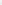          			Да					           НетГлава Советского сельского поселенияНовокубанского района						        С.Ю.КопыловГлаве Советского сельского поселения Новокубанский район______________________________________от  __________________________________________________________________________,ИНН ________________________ОГРН _______________________паспорт: серия _________ №______________выдан: ______________________________________________________________________,(кем, дата выдачи)зарегистрированного по адресу: __________________________________________________,телефон: _______________________________